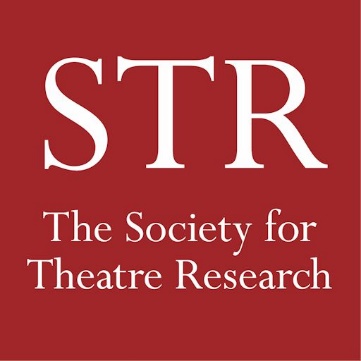 	CHRISTMAS BOOK SALE			Email this form to treasurer@str.org.uk	or post to The Treasurer, STR
	c/o Department of Theatre and Performance
	V&A Blythe House, 23 Blythe Road
	London W14 0QXName:                                  	Address for Delivery:		Post Code				Country				Email or Telephone		Please send me the following 3 books for £20 1. 2. 3. 		check to choose these			£20or increase to 5 books for £25
4. 5. 		check to add these				£5P&P: payable on books sent to an address outside the UK				£5							TOTAL (please fill this in)		     I have paid the above total amount online via PayPal				I have paid by Bank Transfer (details on website)					
I have sent a cheque (payable to the Society For Theatre Research) to the Treasurer at the address given above.						Date: 